232/20233/20Mineral Titles Act 2010NOTICE OF LAND CEASING TO BE A MINERAL TITLE AREAMineral Titles Act 2010NOTICE OF LAND CEASING TO BE A MINERAL TITLE AREATitle Type and Number:Exploration Licence 31795Area Ceased on:17 July 2020Area:10 Blocks, 33.41 km²Locality:BATCHELORName of Applicant(s)/Holder(s):100% BACCHUS RESOURCES PTY LTD [ACN. 606 340 872]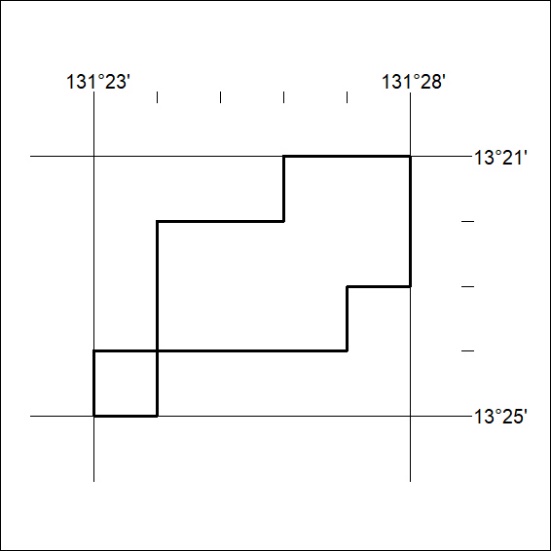 Mineral Titles Act 2010Mineral Titles Act 2010NOTICE OF LAND CEASING TO BE A MINERAL TITLE AREANOTICE OF LAND CEASING TO BE A MINERAL TITLE AREATitle Type and Number:Extractive Mineral Permit 29969Area ceased on:16 July 2020Area:10.00 HectareLocality:ALICE SPRINGSName of Applicants(s)Holder(s):100% NORTH CONCRETE (NT) PTY LTD [ACN. 128 802 997]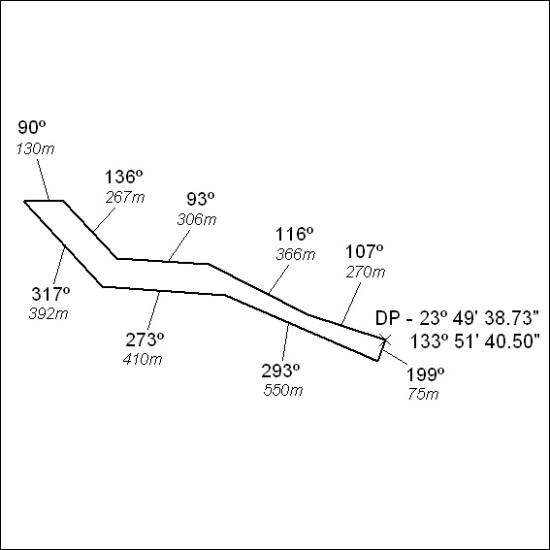 